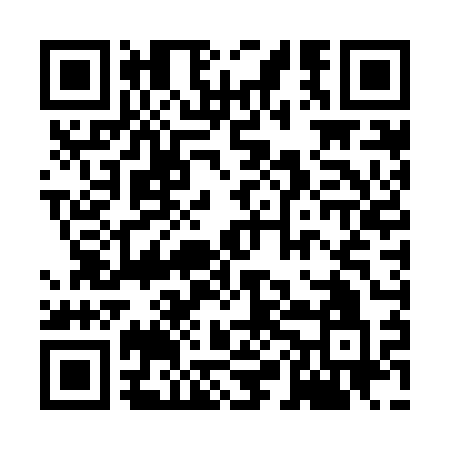 Ramadan times for Alpe Pilocca, ItalyMon 11 Mar 2024 - Wed 10 Apr 2024High Latitude Method: Angle Based RulePrayer Calculation Method: Muslim World LeagueAsar Calculation Method: HanafiPrayer times provided by https://www.salahtimes.comDateDayFajrSuhurSunriseDhuhrAsrIftarMaghribIsha11Mon5:125:126:5112:414:436:326:328:0512Tue5:105:106:4912:414:446:346:348:0713Wed5:085:086:4712:414:456:356:358:0814Thu5:065:066:4512:404:466:366:368:1015Fri5:045:046:4312:404:476:386:388:1116Sat5:025:026:4112:404:486:396:398:1217Sun5:005:006:4012:404:506:406:408:1418Mon4:584:586:3812:394:516:426:428:1519Tue4:564:566:3612:394:526:436:438:1720Wed4:544:546:3412:394:536:446:448:1821Thu4:524:526:3212:384:546:466:468:2022Fri4:504:506:3012:384:556:476:478:2123Sat4:484:486:2812:384:566:486:488:2324Sun4:464:466:2612:384:576:506:508:2425Mon4:444:446:2412:374:586:516:518:2626Tue4:414:416:2212:374:596:526:528:2727Wed4:394:396:2112:374:596:536:538:2928Thu4:374:376:1912:365:006:556:558:3029Fri4:354:356:1712:365:016:566:568:3230Sat4:334:336:1512:365:026:576:578:3431Sun5:305:307:131:356:037:597:599:351Mon5:285:287:111:356:048:008:009:372Tue5:265:267:091:356:058:018:019:383Wed5:245:247:071:356:068:038:039:404Thu5:225:227:051:346:078:048:049:425Fri5:195:197:041:346:088:058:059:436Sat5:175:177:021:346:098:068:069:457Sun5:155:157:001:336:108:088:089:468Mon5:135:136:581:336:108:098:099:489Tue5:105:106:561:336:118:108:109:5010Wed5:085:086:541:336:128:128:129:52